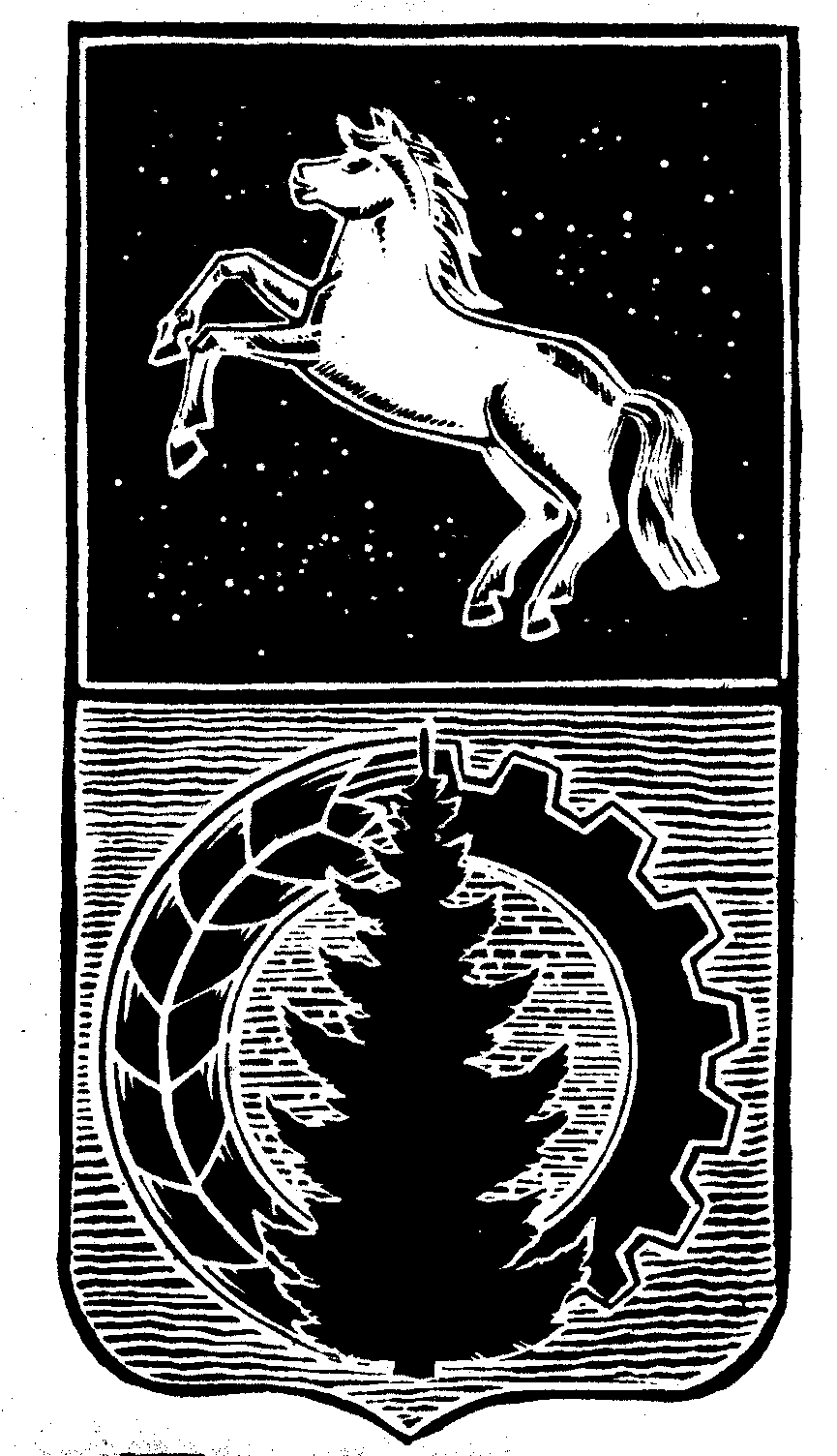 КОНТРОЛЬНО-СЧЁТНЫЙ  ОРГАНЗАКЛЮЧЕНИЕна проект постановления администрации Асиновского района  «О внесении изменений в постановление администрации Асиновского района от 06.11.2015 № 1709 «Об утверждении муниципальной программы «Развитие коммунальной инфраструктуры в Асиновском районе»г. Асино									       28.01.2019 годаКонтрольно-счетным органом Думы Асиновского района в соответствии со ст. 10 решения Думы Асиновского района от 16.12.2011г № 104 «Об утверждении Положения «О Контрольно-счетном органе Думы Асиновского района» рассмотрен представленный проект постановления администрации Асиновского района «О внесении изменений в постановление администрации Асиновского района от 06.11.2015 № 1709 «Об утверждении муниципальной программы «Развитие коммунальной инфраструктуры в Асиновском районе».Экспертиза проекта постановления администрации Асиновского района «О внесении изменений в постановление администрации Асиновского района от 06.11.2015 № 1709 «Об утверждении муниципальной программы «Развитие коммунальной инфраструктуры в Асиновском районе» проведена с 25 января 2019 года по 28 января 2019 года в соответствии со статьёй 157 Бюджетного Кодекса, статьей 9 Федерального закона от 07.02.2011 № 6-ФЗ «Об общих принципах организации и деятельности контрольно – счетных органов субъектов РФ и муниципальных образований», пунктом 7 части 1 статьи 4 Положения о Контрольно-счетном органе муниципального образования «Асиновский район», утвержденного решением Думы Асиновского района от 16.12.2011 № 104, в целях определения соответствия муниципального правового акта бюджетному законодательству и на основании пункта 12.1 плана контрольных и экспертно-аналитических мероприятий Контрольно-счетного органа Думы Асиновского района на 2018 год, утвержденного распоряжением председателя Контрольно-счетного органа Думы Асиновского района от 29.12.2017 № 51, распоряжения председателя Контрольно-счетного органа  на проведение контрольного мероприятия от 20.02.2018 № 8.Должностные лица, осуществлявшие экспертизу:Аудитор Контрольно-счётного органа Думы Асиновского района Белых Т. В.Согласно представленного проекта Постановления, внесены следующие изменения в муниципальную программу «Развитие коммунальной инфраструктуры в Асиновском районе» (далее – МП):В Паспорте МП, в разделах «Объемы и источники финансирования МП (с детализацией по годам реализации, тыс. рублей)» изменен общий объем финансовых средств, а именно увеличен на 43 864,0 тыс. рублей (с 105 845,1 тыс. рублей до 149 709,1 тыс. рублей, в том числе:- на 2016 год объем финансовых средств без изменений 27 643,4 тыс. рублей, из них за счет средств федерального бюджета 0,00 тыс. рублей, за счет средств областного бюджета 5 061,3 тыс. рублей, за счет средств местного бюджета 22 582,1 тыс. рублей, за счет средств внебюджетных источников 0,0 тыс. рублей;- на 2017 год объем финансовых средств без изменений 49 175,8 тыс. рублей, из них за счет средств федерального бюджета без изменений 0,0 тыс. рублей, за счет средств областного бюджета 5 478,5 тыс. рублей, за счет средств местного бюджета 43 697,3 тыс. рублей, за счет средств внебюджетных источников без изменений 0,0 тыс. руб.;- на 2018 год объем финансовых средств увеличен с  29 025,90 тыс. рублей до 48 860,40 тыс. рублей, из них за счет средств федерального бюджета без изменений 0,0 тыс. рублей, за счет средств областного бюджета увеличен с 0 тыс. рублей до 2 472,50 тыс. рублей, за счет средств местного бюджета увеличен с 29 025,90 тыс. рублей до 46 387,90 тыс. рублей, за счет средств внебюджетных источников 0,0 тыс. рублей;- на 2019 год объем финансовых средств увеличился с 0,0 тыс. рублей до 22 029,50 тыс. рублей, из них за счет средств федерального бюджета без изменений 0,0 тыс. рублей, за счет средств областного бюджета без изменений 0,00 тыс. рублей., за счет средств местного бюджета увеличился с 0,0 тыс. рублей до 22 029,50 тыс. рублей, за счет средств внебюджетных источников 0,0 тыс. рублей;- на 2020 год объем финансовых средств увеличился с 0,0 тыс. рублей до 1 000,0 тыс. рублей, из них за счет средств федерального бюджета без изменений 0,0 тыс. рублей, за счет средств областного бюджета без изменений 0,00 тыс. рублей, за счет средств местного бюджета увеличился с 0,0 тыс. рублей до 1 000,0 тыс. рублей, за счет средств внебюджетных источников 0,0 тыс. рублей;- на 2021 год объем финансовых средств увеличился с 0,0 тыс. рублей до 1 000,0 тыс. рублей, из них за счет средств федерального бюджета без изменений 0,0 тыс. рублей, за счет средств областного бюджета без изменений 0,00 тыс. рублей, за счет средств местного бюджета увеличился с 0,0 тыс. рублей до 1 000,0 тыс. рублей, за счет средств внебюджетных источников 0,0 тыс. рублей;Таблицы «Перечень основных мероприятий и ресурсное обеспечение реализации подпрограммы 1», «Перечень основных мероприятий и ресурсное обеспечение реализации подпрограммы 2», приложения «Ресурсное обеспечение муниципальной программы», «Ресурсное обеспечение муниципальной программы за счет средств бюджета МО «Асиновский район» по главным распорядителям средств бюджета МО «Асиновский район», изложены в новой редакции, с учетом изменения объема финансирования муниципальной программы.По итогам рассмотрения проекта постановления администрации Асиновского района «О внесении изменений в постановление администрации Асиновского района от 06.11.2015 № 1709 «Об утверждении муниципальной программы «Развитие коммунальной инфраструктуры в Асиновском районе» Контрольно-счетный орган Думы Асиновского района сообщает, что данный проект Постановления может быть принят в предложенной редакции.Аудитор		_______________		                              _Т.В. Белых___		                                (подпись)				                                      (инициалы и фамилия)